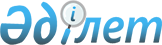 О мерах по повышению эффективности борьбы с экономической преступностью
					
			Утративший силу
			
			
		
					Указ Президента Республики Казахстан от 6 мая 1998 г. N 3935. Утратил силу - Указом Президента РК от 9 января 2006 года N 1696 (U061696)(вводится в действие со дня подписания)

      В целях дальнейшего укрепления экономической безопасности страны, повышения эффективности борьбы с экономической преступностью, в соответствии с подпунктами 3), 21) статьи 44 Конституции Республики Казахстан, Указом Президента Республики Казахстан, имеющим силу конституционного закона, "О Президенте Республики Казахстан" ПОСТАНОВЛЯЮ:  

      1. Образовать на базе упраздняемых Департамента налоговой полиции Министерства финансов Республики Казахстан и Департамента экономической полиции Министерства внутренних сил Республики Казахстан Комитет налоговой полиции Министерства финансов Республики Казахстан с передачей ему полномочий упраздняемых департаментов.  

      2. Основными задачами Комитета налоговой полиции Министерства финансов Республики Казахстан определить:  

      1) предупреждение, выявление и расследование преступлений, связанных с неуплатой налогов или неисполнением других финансовых обязательств перед государством;  

      2) борьбу с иными экономическими преступлениями и правонарушениями, повлекшими причинение убытков государству;  

      3) участие в разработке и реализации государственной политики в области борьбы с экономической преступностью;  

      4) международное сотрудничество в сфере борьбы с экономической преступностью.  

      3. Правительству Республики Казахстан:  

      1) до 1 июля 1998 года разработать и внести в Мажилис Парламента Республики Казахстан проект закона Республики Казахстан, предусматривающий внесение соответствующих изменений и дополнений в Уголовно-процессуальный кодекс и иные законодательные акты Республики Казахстан, вытекающие из настоящего Указа;  

      2) произвести передачу соответствующей штатной численности следственно-оперативных подразделений Министерства внутренних дел Республики Казахстан Комитету налоговой полиции Министерства финансов Республики Казахстан;  

      3) привести ранее изданные акты правительства Республики  

  Казахстан в соответствие с настоящим Указом;      4) принять другие необходимые меры, вытекающие из настоящего Указа.      4. Контроль за исполнением настоящего Указа возложить на Администрацию Президента Республики Казахстан.      5. Настоящий Указ вступает в силу со дня опубликования.        Президент      Республики Казахстан  
					© 2012. РГП на ПХВ «Институт законодательства и правовой информации Республики Казахстан» Министерства юстиции Республики Казахстан
				